Video/Images for “Savor the Goods: A Farm-to-Table Event Series” from KACV/Panhandle PBS, Amarillo, TXLogos/Images from “Savor the Goods” Events in Amarillo, TX: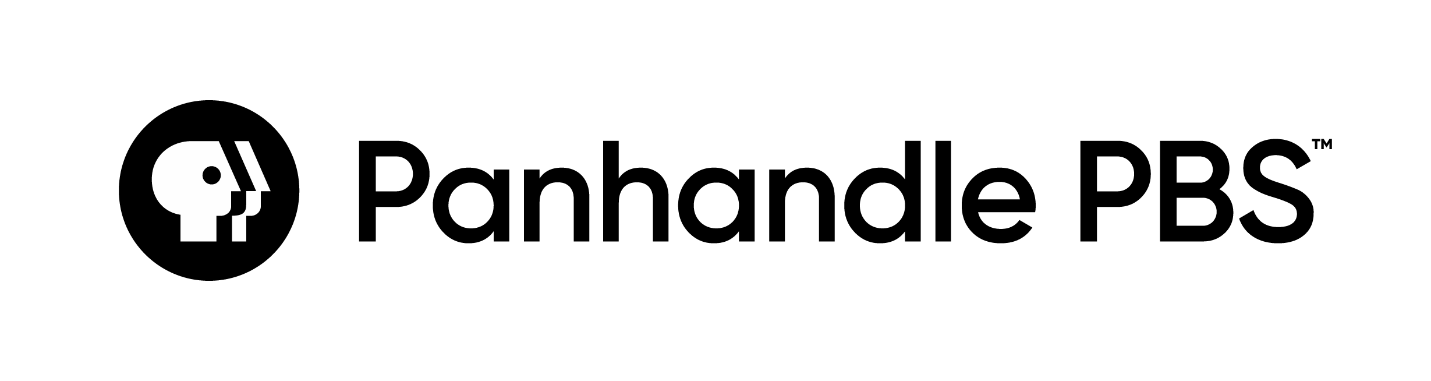 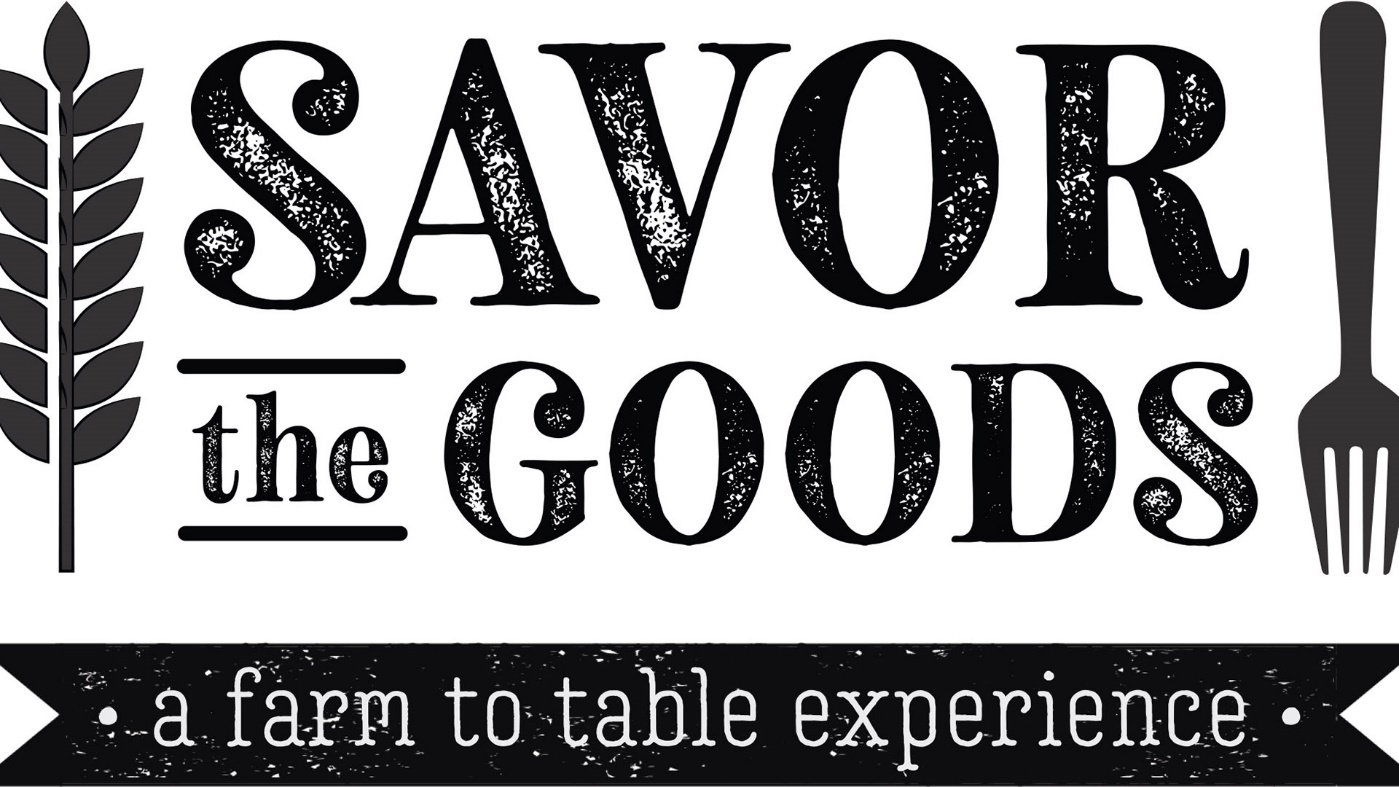 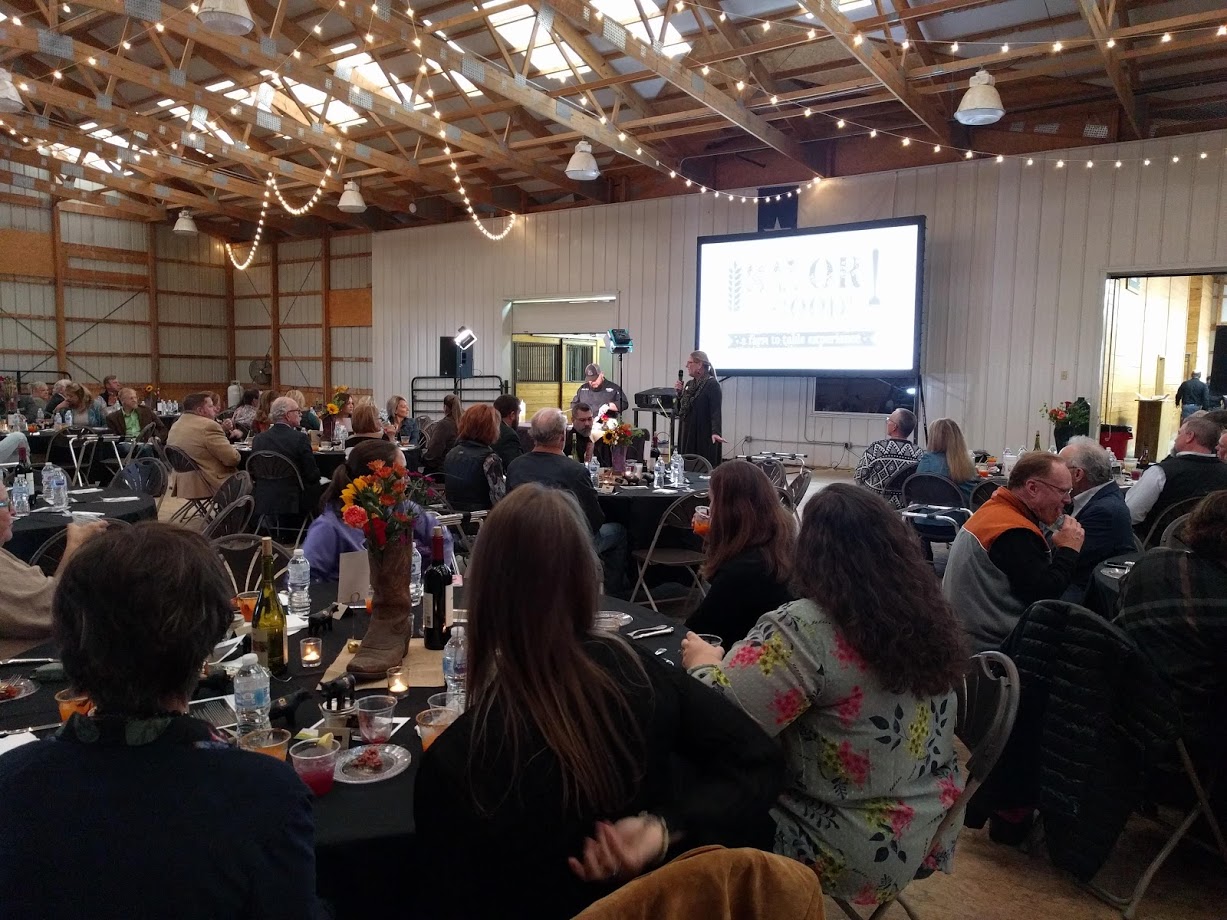 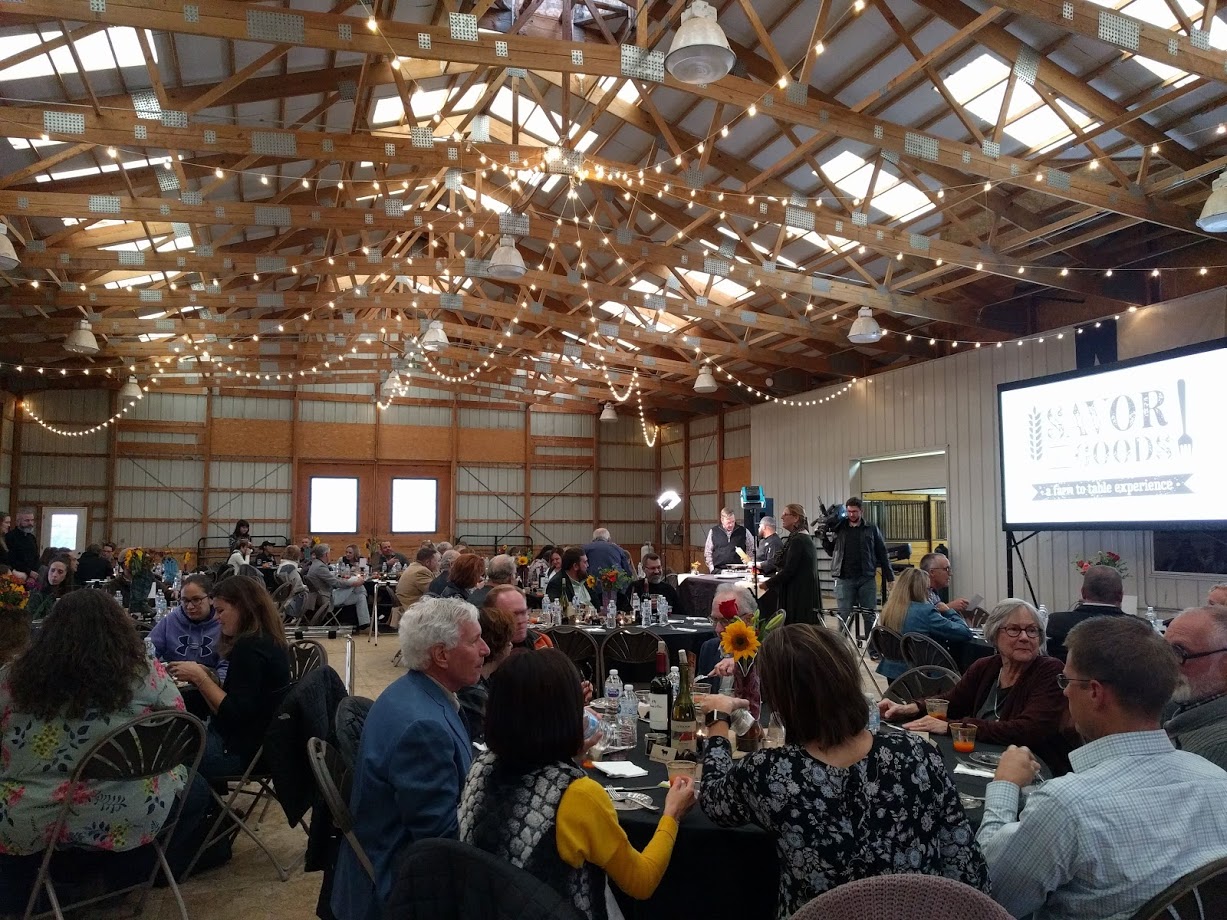 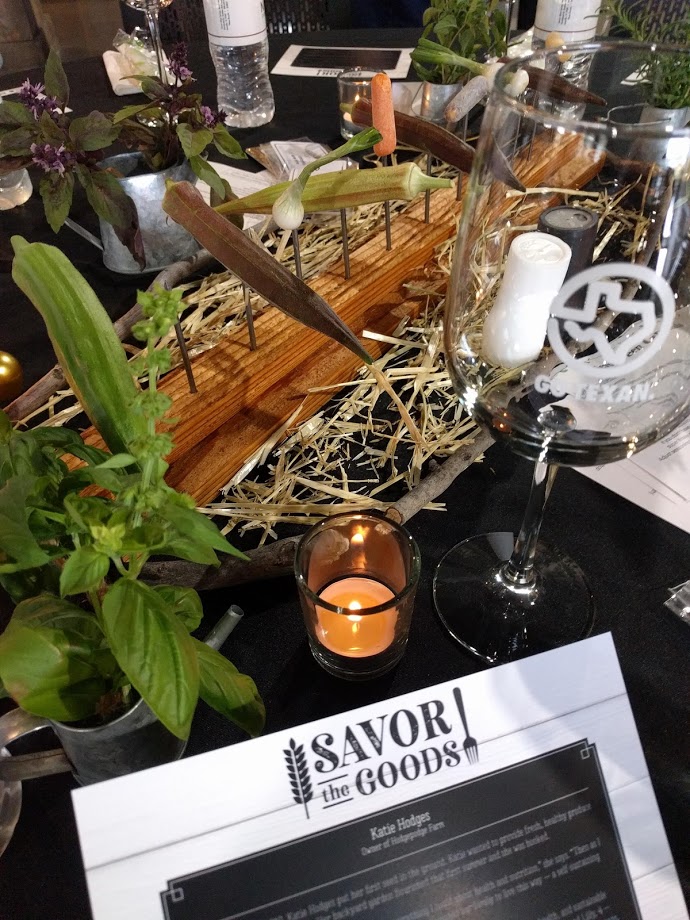 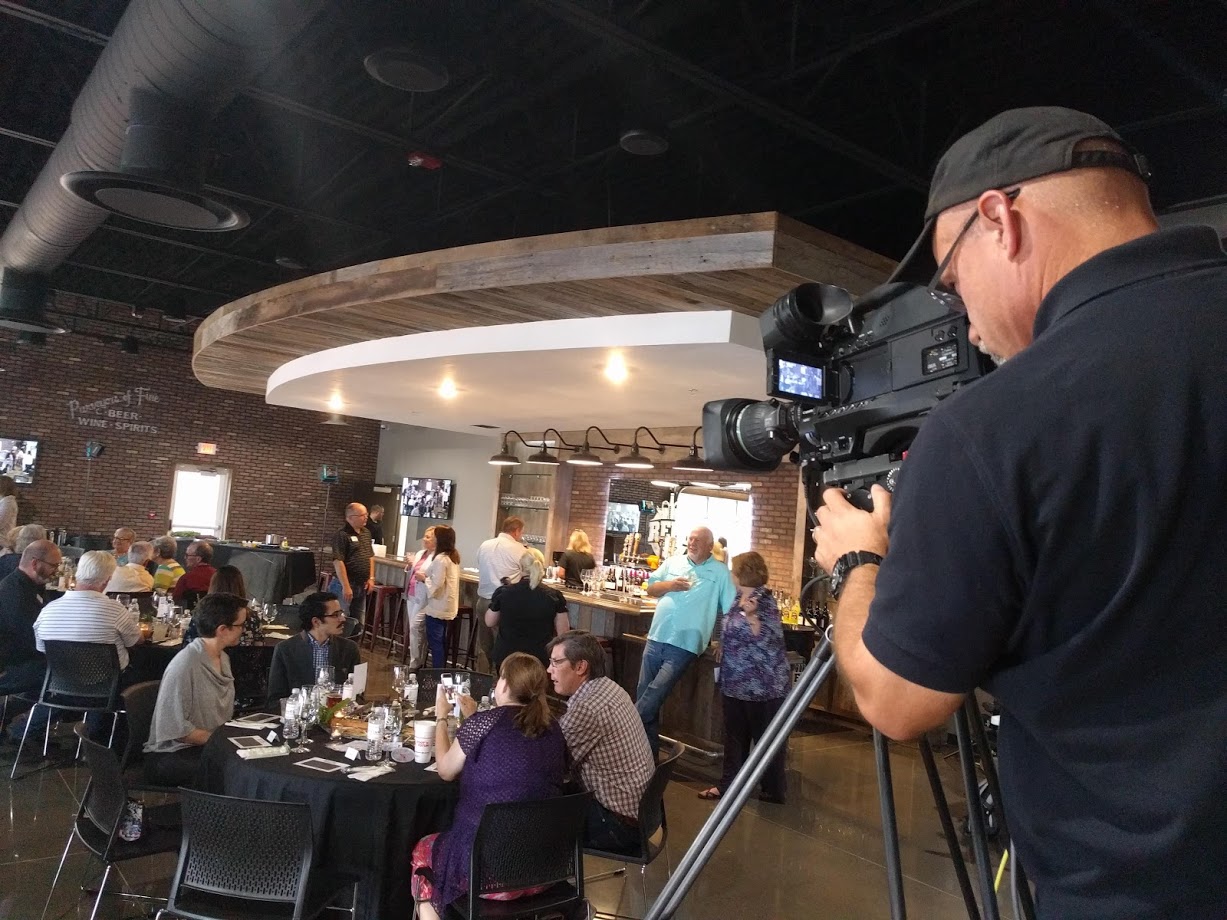 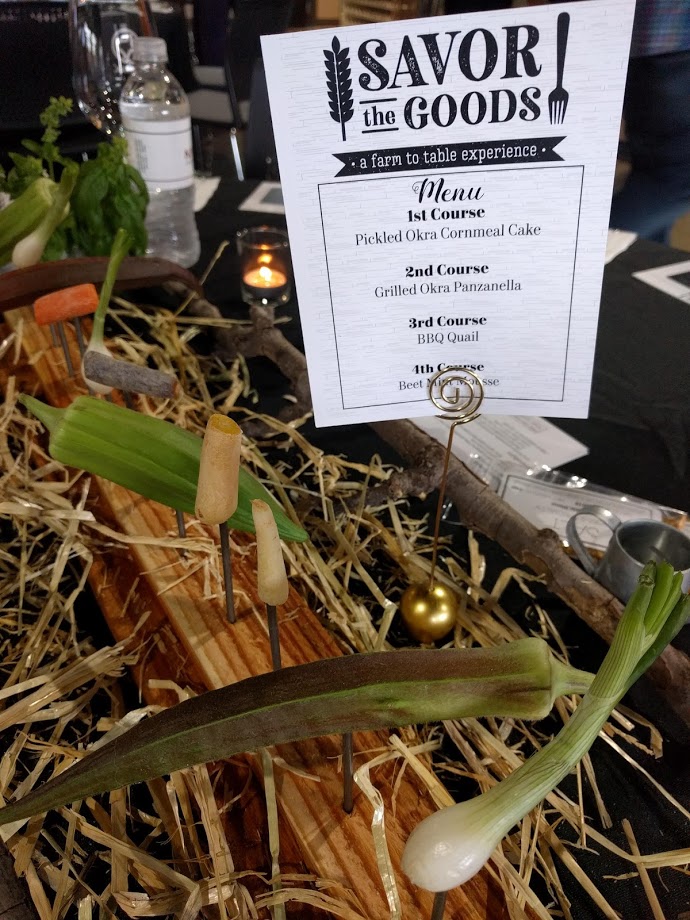 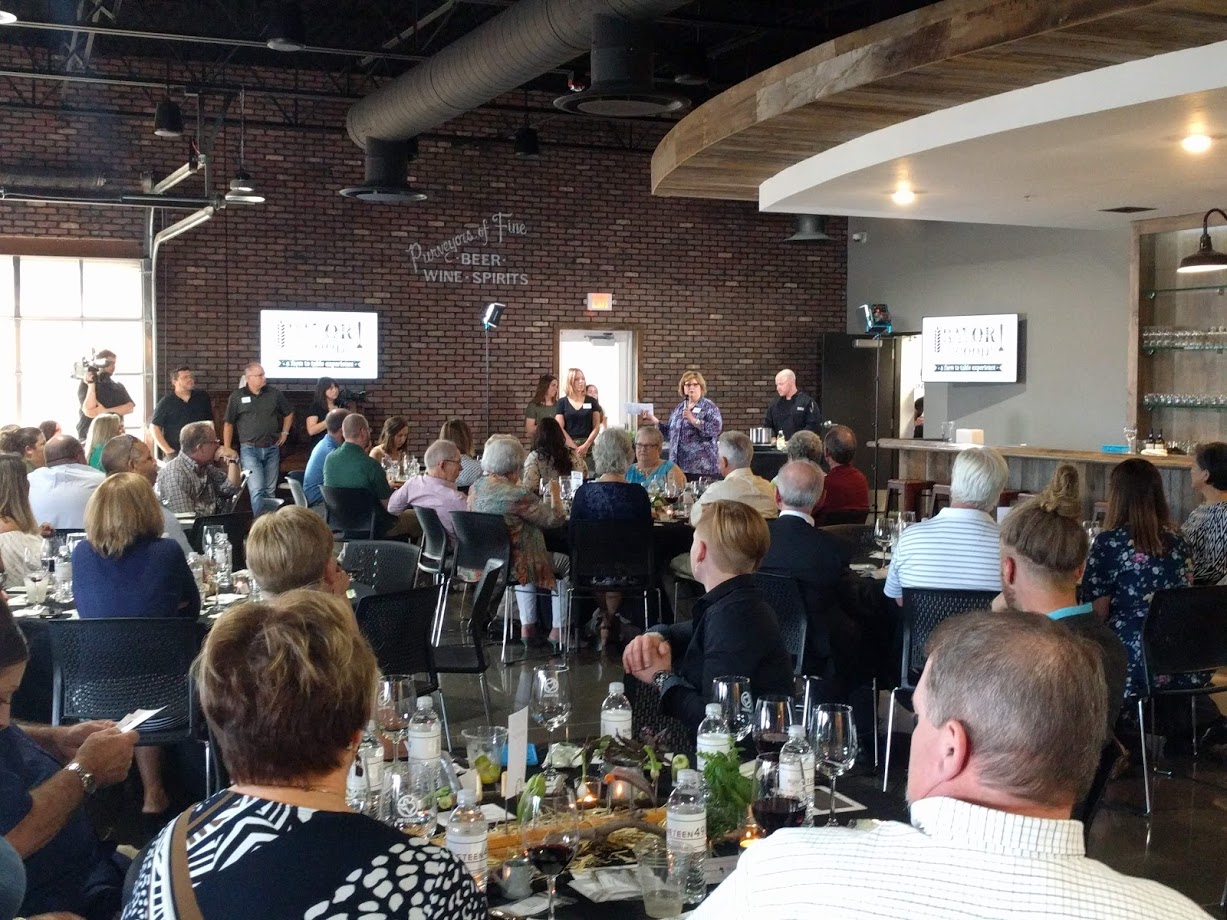 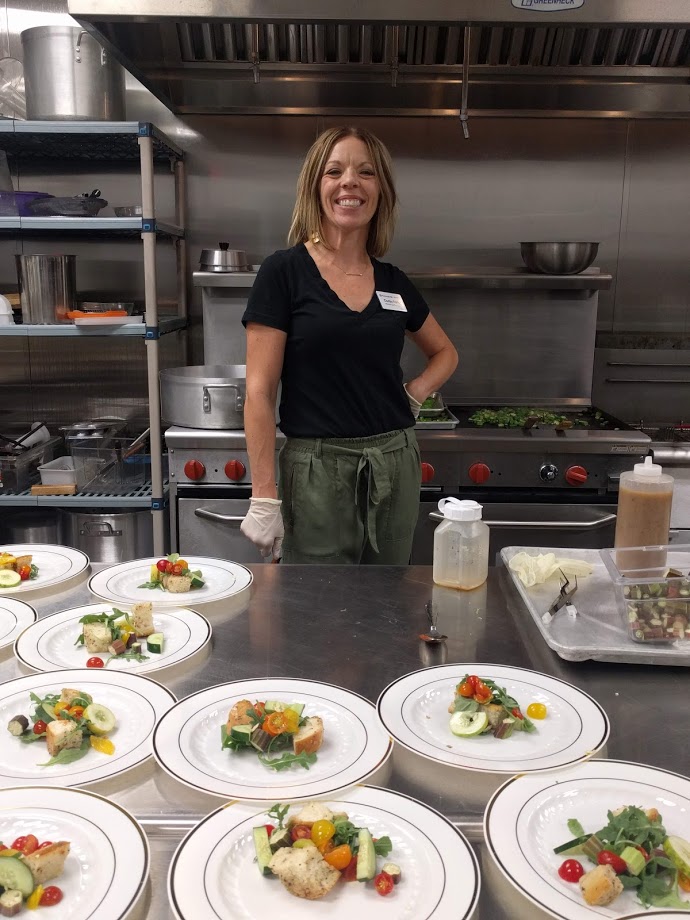 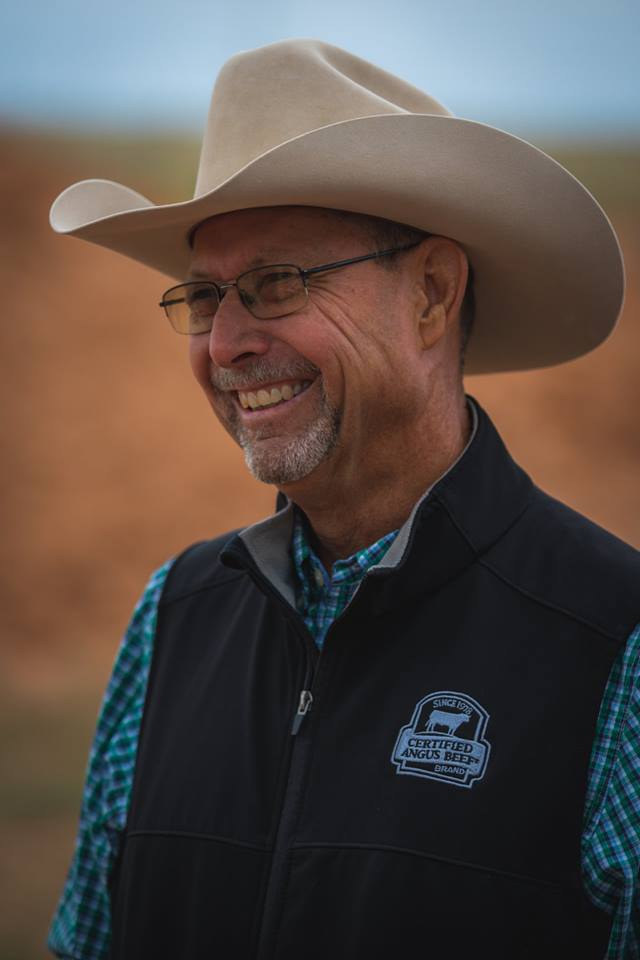 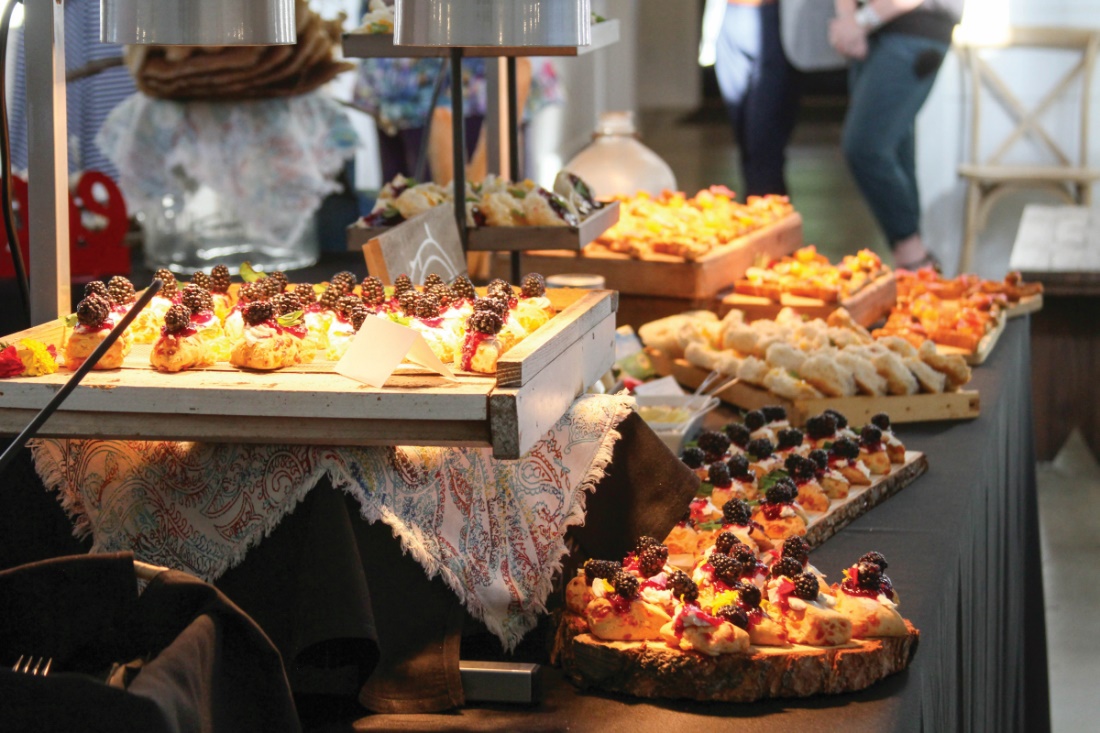 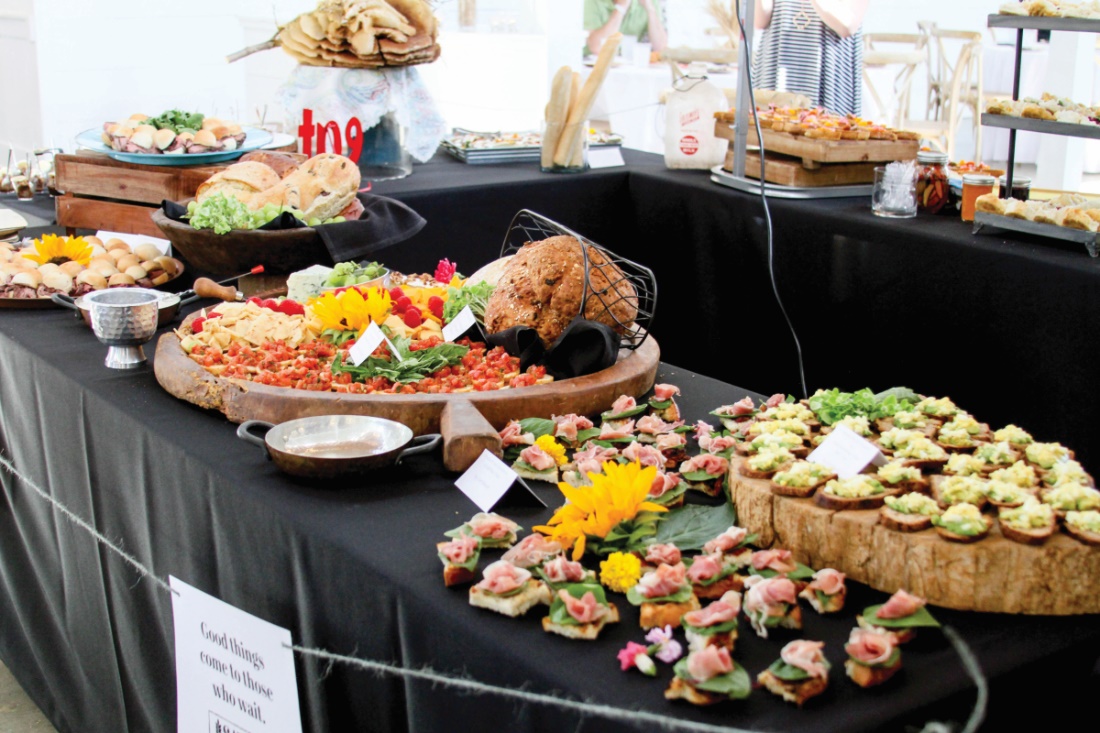 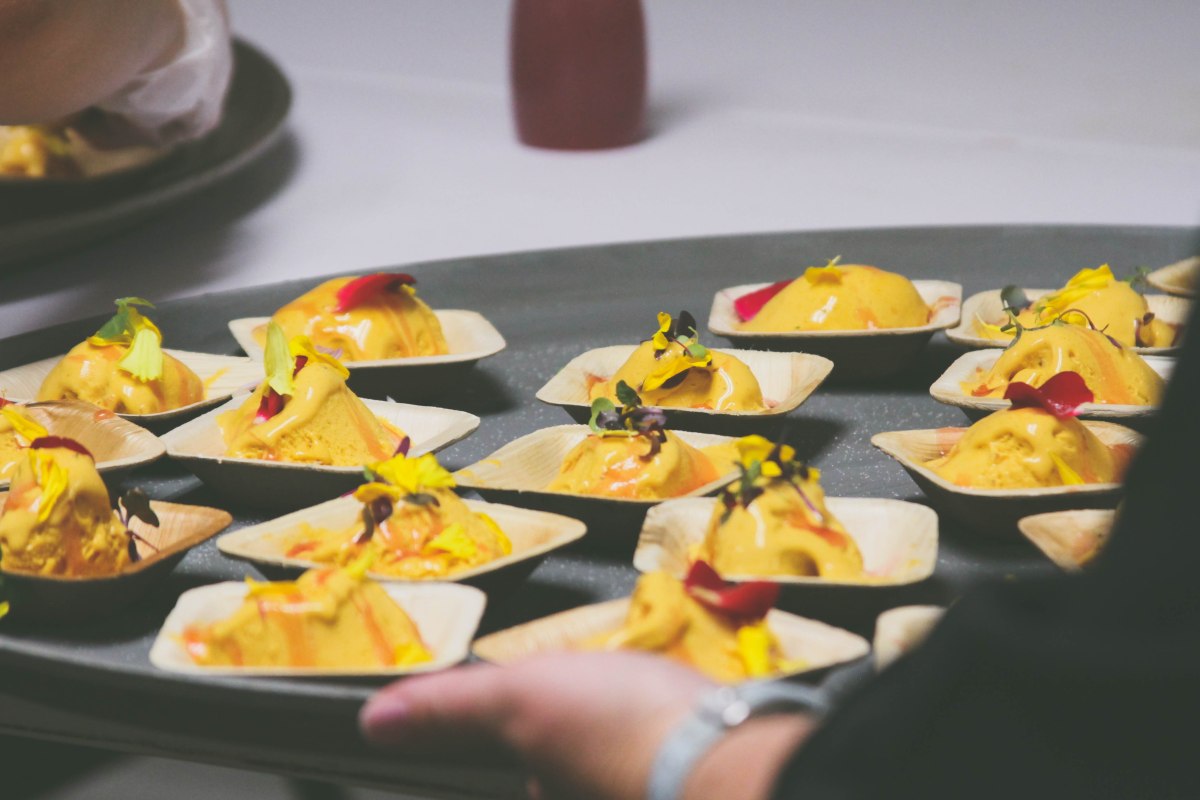 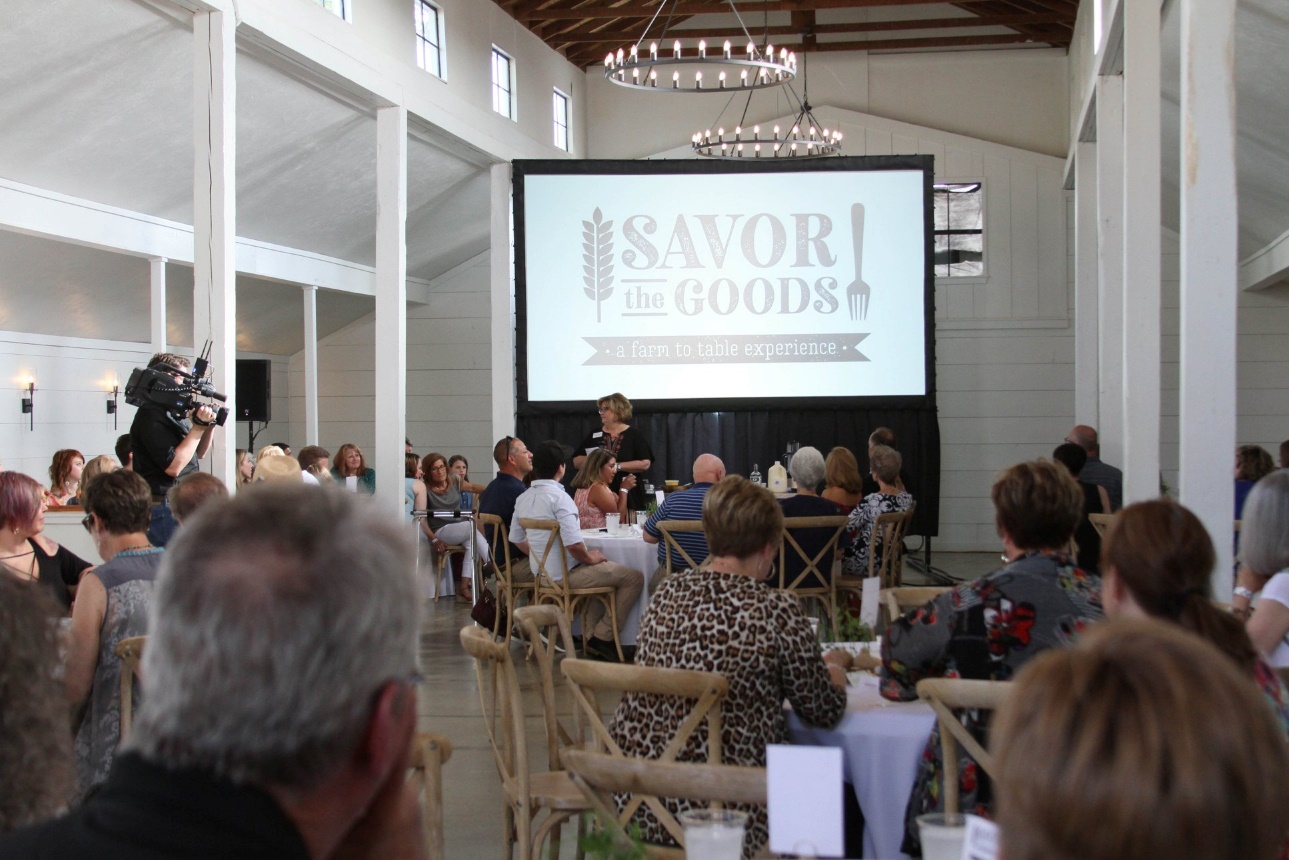 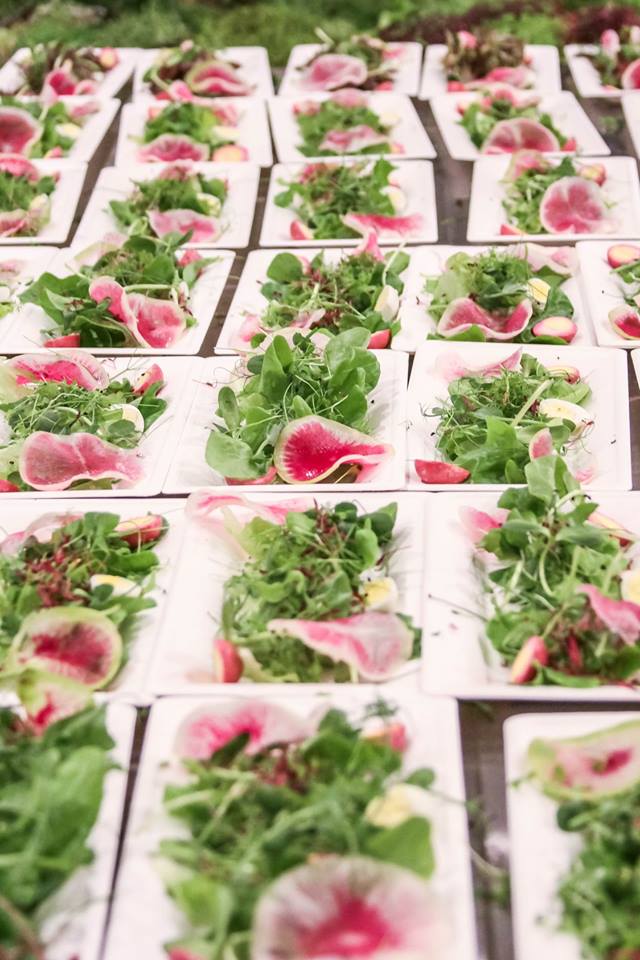 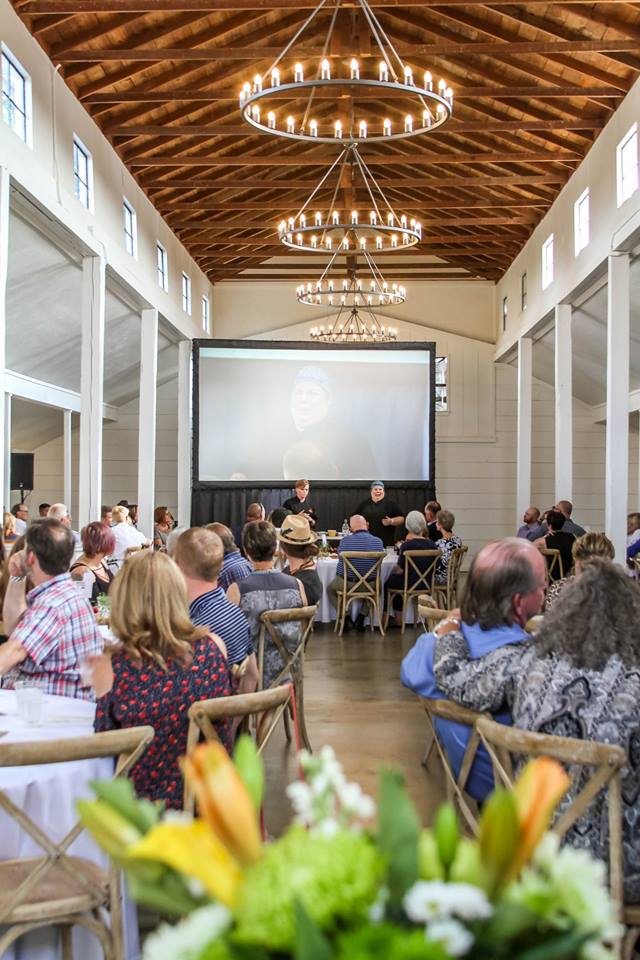 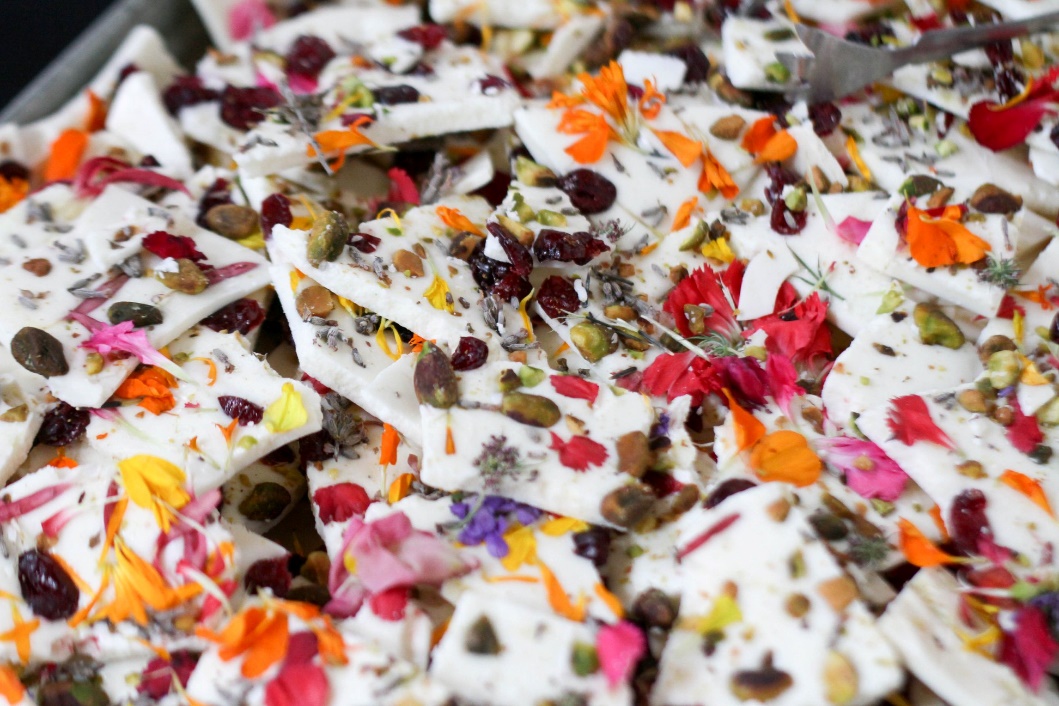 Sample Instagram Posts: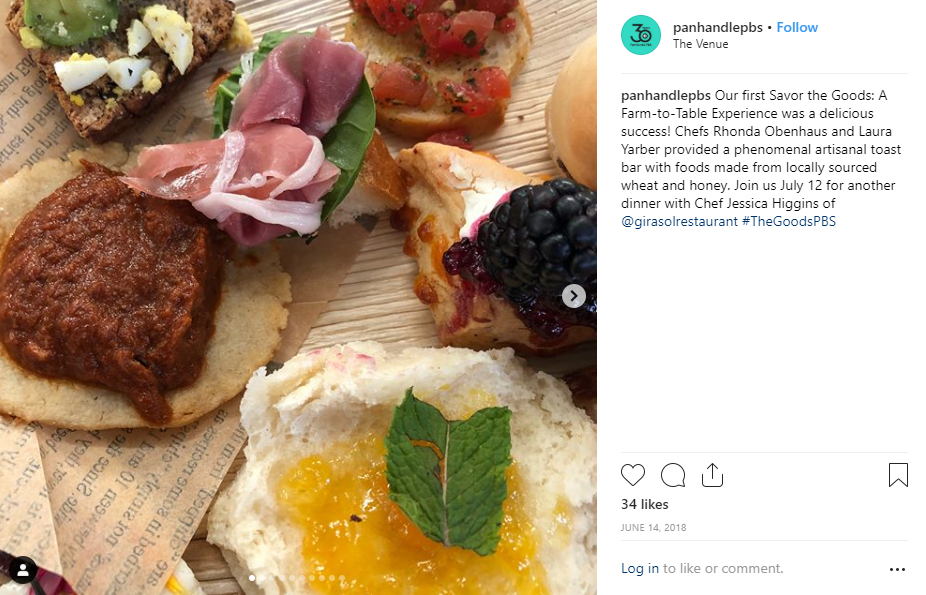 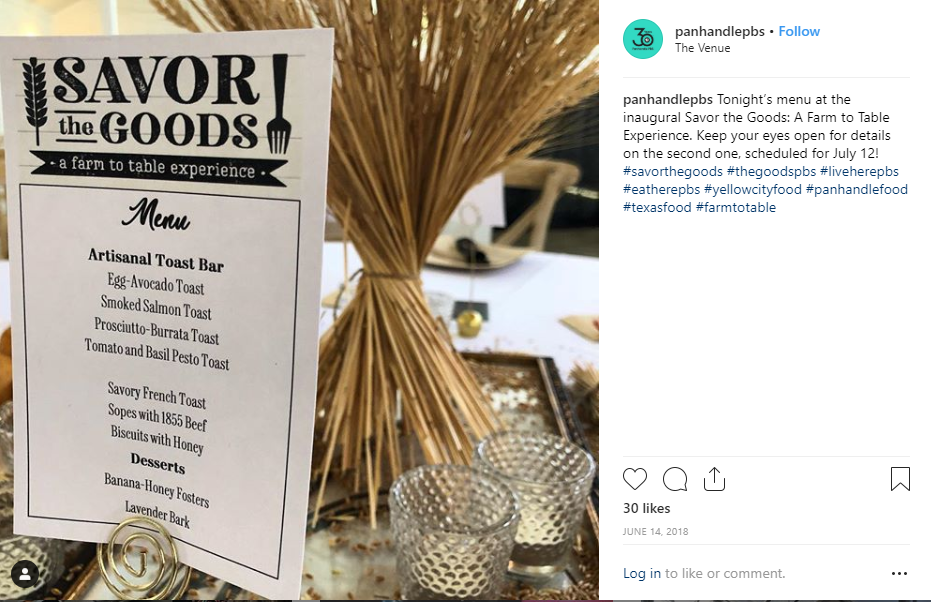 Segment of KACV/Panhandle PBS’s on-air program, “The Handle,” featuring “Savor the Goods” content on chefs and growers from 14:46 – 22:36:  https://video.kacvtv.org/video/pictures-poetry-and-pong-okw2k3/